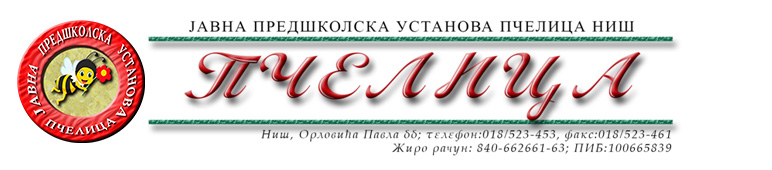 КОНКУРСНА ДОКУМЕНТАЦИЈА ЗА НАБАВКУ УСЛУГА БР.135. ОДРЖАВАЊА ГАСНИХ ИНСТАЛАЦИЈА ОБРАЗАЦ ПОНУДЕ ЗА НАВАКУ УСЛУГА БР. 135. УСЛУГЕ ОДРЖАВАЊА ГАСНИХ ИНТАЛАЦИЈА ТЕХНИЧКА СПЕЦИФИКАЦИЈАРОК ВАЖЕЊА ПОНУДЕ: _____________дана (не може бити краћи од 30 дана) од дана отварања понуда.РОК ИЗВРШЕЊА УСЛУГЕ: _________ дана (не може бити дужи од 2 дана) од дана позива Наручиоца.УСЛОВИ И НАЧИН ПЛАЋАЊА: У року од 45 (четрдесетпет) дана од дана пријема исправног рачуна (фактуре) са тачно наведеним називима и врстом пружених услуга.У Нишу,   ____.____.2022.године      			       		ПОНУЂАЧМ.П.        	_____________________                                                                                      		(потпис овлашћеног лица)Под пуном материјалном и кривичном одговорношћу, као заступник понуђача, дајем следећуИ З Ј А В УПонуђач  _______________________________________из ____________________, у поступку  набавке услуга број 135. Одржавање гасних инсталација, испуњава све услове дефинисане конкурсном документацијом за предметну  набавку и то:да је регистрован је код надлежног органа, односно уписан у одговарајући регистар;да он и његов законски заступник није осуђиван за неко од кривичних дела као члан организоване криминалне групе, да није осуђиван за кривична дела против привреде, кривична дела против животне средине, кривично дело примања или давања мита и кривично дело преваре;да није изречена мера забране обављања делатности на снази у време објаве/слања позива за доставу понуде;да је измирио доспеле порезе, доприносе и друге јавне дажбине у складу са прописима Републике Србије или стране државе када има седиште на њеној територији;да је поштовао обавезе које произлазе из важећих прописа о заштити на раду, запошљавању и условима рада, заштити животне средине и гарантује да је ималац права интелектуалне својине;да има ангажовано најмање једно лице које је стручно оспособљено за извођење и одржавање гасних инсталација и гасних уређаја Понуђач овом Изјавом, под пуном материјалном и кривичном одговорношћу потврђује  да је понуду у поступку набавке услуга број 135. Одржавање гасних инсталација поднео потпуно независно и без договора са другим понуђачима или заинтересованим лицима.У Нишу,   ____.____.2022.године      			       		ПОНУЂАЧМ.П.        	_____________________                                                                                      		(потпис овлашћеног лица)                                                                                                                                                                       Број понуде Назив понуђачаАдреса седишта понуђачаОсоба за контактОдговорна особа/потписник уговораКонтакт телефонТекући рачун и назив банкеМатични бројПИБЕлектронска поштаРедни бројОпис услугаЈединица мереKоличинаРедни бројОпис услугаЈединица мереKоличинаЦена појединици мере без пдв-аУкупна вредност без ПДВ-а123456 (4x5)1.Демонтажа неисправне турбинеком12.Чишћење и преглед одводних канала за димне гасовеком23.Замена заптивних гума турбинекомплет/сет14.Набавка, испорука  и уградња нове турбинеком15.Пуштање у рад котла,сетовање параметараком16.Мерење и анализа параметара сагоревања до дозвољене вредностиком2УКУПНО БЕЗ ПДВ-АУКУПНО БЕЗ ПДВ-АУКУПНО БЕЗ ПДВ-АУКУПНО БЕЗ ПДВ-АУКУПНО БЕЗ ПДВ-АИЗНОС ПДВ-АИЗНОС ПДВ-АИЗНОС ПДВ-АИЗНОС ПДВ-АИЗНОС ПДВ-АУКУПНО СА ПДВ-ОМУКУПНО СА ПДВ-ОМУКУПНО СА ПДВ-ОМУКУПНО СА ПДВ-ОМУКУПНО СА ПДВ-ОМ